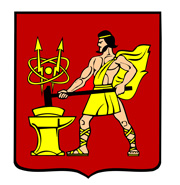 АДМИНИСТРАЦИЯ ГОРОДСКОГО ОКРУГА ЭЛЕКТРОСТАЛЬМОСКОВСКОЙ ОБЛАСТИПОСТАНОВЛЕНИЕ19.11.2020 № 795/11Об утверждении прогнозируемой среднегодовой численности обучающихся, получающих образование по дополнительным общеразвивающим программам в муниципальных общеобразовательных учреждениях, городского округа Электросталь Московской области на 2021-2023 годыВ соответствии с законами Московской области от 29.10.2019 №211/2019-ОЗ «О финансовом обеспечении реализации основных общеобразовательных программ в муниципальных общеобразовательных организациях в Московской области, обеспечении дополнительного образования детей в муниципальных общеобразовательных организациях в Московской области за счет средств бюджета Московской области в 2020 году и плановом периоде 2021 и 2022 годов, от 12.12.2013 №147/2013-ОЗ «О наделении органов местного самоуправления муниципальных образований Московской области отдельными государственными полномочиями Московской области в сфере образования», Порядком расходования субвенции из бюджета Московской области бюджетам муниципальных образований Московской области на обеспечение государственных полномочий Московской области в сфере образования, утвержденным постановлением Правительства Московской области от 31.12.2019 №1064/45, Администрация городского округа Электросталь Московской области ПОСТАНОВЛЯЕТ:1.Утвердить прилагаемую прогнозируемую среднегодовую численность обучающихся, получающих образование по дополнительным общеразвивающим программам в муниципальных общеобразовательных учреждениях,городского округа Электросталь Московской области на 2021-2023годы согласно приложения к настоящему постановлению.2. Опубликовать настоящее постановление в газете «Официальный вестник» и разместить на официальном сайте городского округа Электросталь Московской области по адресу: www.electrostal.ru.3. Настоящее постановление вступает в силу после его официального опубликования.4. Источником финансирования публикации принять денежные средства, предусмотренные в бюджете городского округа Электросталь Московской области по подразделу 0113 «Другие общегосударственные вопросы» раздела 0100.5. Контроль за выполнением настоящего постановления возложить на заместителя Главы Администрации городского округа Электросталь Московской области Кокунову М.Ю.Временно исполняющий полномочияГлавы городского округа				                                                 И.Ю. Волкова